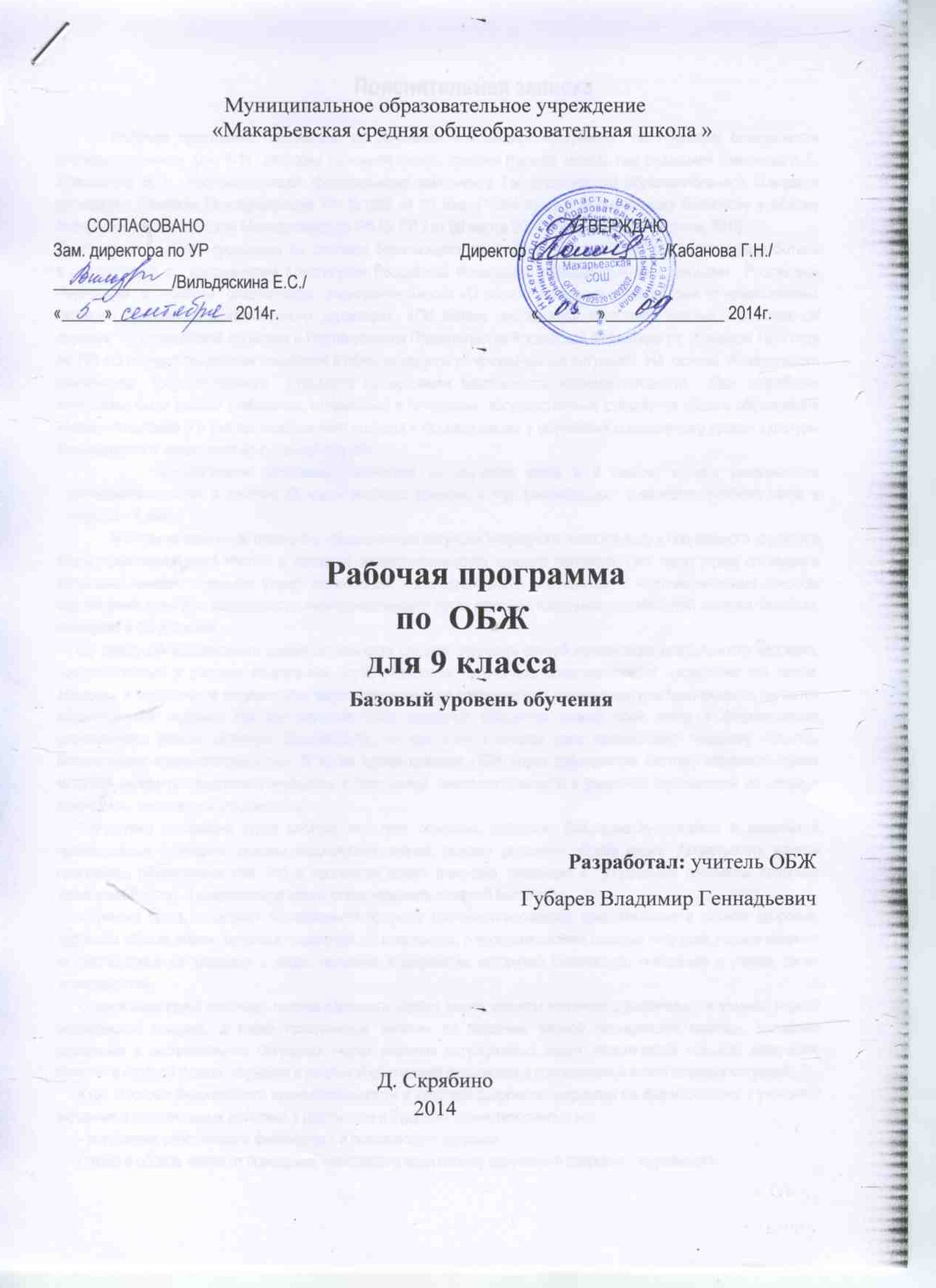    Пояснительная запискаРабочая программа составлена на основании комплексной программы  по «Основам безопасности жизнедеятельности для  5-11  классов» (основная школа, средняя (полная школа): под редакцией Смирнова А.Т., Хренникова Б.О,  соответствующей федеральному компоненту Государственного образовательного стандарта (утвержден приказом Минобразования РФ №1089 от 05 марта 2004 года) и Федеральному базисному учебному плану (утвержден приказом Минобразования РФ № 1312 от 09 марта 2004  года),  М.:Просвещение, 2010.Комплексная  учебная  программа  по  основам  безопасности  жизнедеятельности (ОБЖ) для 9 класса разработана в соответствии с  положениями Конституции Российской Федерации и федеральными  законами  Российской  Федерации  в  области  безопасности  жизнедеятельности «О защите населения и территорий от чрезвычайных ситуаций природного и техногенного характера», «Об охране окружающей природной среды», «О пожарной охране», «О гражданской обороне» и Постановления Правительства Российской Федерации от 16 января 1995 года № 738 «О порядке подготовки населения в области защиты от чрезвычайных ситуаций». На  основе  Федерального  компонента  государственного  стандарта по основами безопасности жизнедеятельности.  При разработке программы были учтены требования, отраженные в Концепции  государственных стандартов общего образования второго поколения и с учетом комплексного подхода к формированию у обучаемых современного уровня культуры безопасности и  подготовки их к военной службе.         Предлагаемая программа рассчитана на изучение курса в 9 классе, «Основ безопасности жизнедеятельности» в течение 33 часов учебного времени в год. Минимальное  количество учебных часов в неделю – 1 час.В современном мире опасные и чрезвычайные ситуации природного, техногенного и социального характера стали объективной реальностью  в  процессе  жизнедеятельности  каждого  человека.  Они  несут угрозу его жизни и здоровью, наносят огромный ущерб окружающей  природной среде и обществу. В настоящее время вопросы обеспечения культуры безопасности жизнедеятельности стали одной из насущных потребностей каждого человека,  общества и государства.    Под культурой безопасности жизнедеятельности следует понимать способ организации деятельности человека, представленный в системе социальных норм, убеждений, ценностей, обеспечивающих сохранение его жизни, здоровья и целостности окружающего мира. Формирование современного уровня культуры безопасности является общешкольной задачей, так как изучение всех школьных предметов вносит свой вклад в формирование современного уровня культуры безопасности, но при этом ключевая роль принадлежит предмету «Основы безопасности жизнедеятельности». В то же время предмет ОБЖ через собственную систему образовательных модулей реализует подготовку учащихся к безопасной жизнедеятельности в реальной окружающей их среде – природной, техногенной и социальной.Структурно программа курса состоит из  трех основных разделов: безопасность человека в опасных и чрезвычайных ситуациях, основы медицинских знаний, основы здорового образа жизни. Актуальность данной программы обусловлена тем, что в последнее время очевидна тенденция к  ухудшению состояния здоровья населения России, а современную школу стали называть «школой болезней».Изучение курса, позволяет обучающимся получить систематизированное представление о личном здоровье, здоровом образе жизни, здоровье населения, об опасностях, о прогнозировании опасных ситуаций, оценке влияния их последствий на здоровье и жизнь человека и выработке алгоритма безопасного поведения с учетом своих возможностей.Содержание курса включает теорию здорового образа жизни, защиты человека в различных ситуациях, первой медицинской помощи, а также практические занятия по оказанию первой медицинской помощи, правилам поведения в экстремальных ситуациях (через решение ситуационных задач, практических навыков эвакуации, занятий в игровой форме, изучение в реальной обстановке возможных в повседневной жизни опасных ситуаций).Курс «Основы безопасности жизнедеятельности и культура здоровья» направлен на формирование у учащихся активных и сознательных действий в настоящем и будущем, ориентированных на:- улучшение собственного физического и психического здоровья;- отказ в образе жизни от поведения, наносящего вред своему здоровью и здоровью окружающих;- нетерпимое отношение к неправильному гигиеническому поведению других людей и к ухудшению условий окружающей среды, наносящих ущерб здоровью;- сознательное участие в охране здоровья и формировании среды, способствующей здоровью, особенно условий труда и быта;- адекватное поведение в случае болезни, особенно хронической, направленнойна выздоровление. Изучение  тематики  данной  учебной программы направлено решение следующих задач:формирование у учащихся научных представлений о принципах и путях снижения «фактора риска» в деятельности человека и общества;выработка умений предвидеть опасные и чрезвычайные ситуации природного, техногенного и социального характера и адекватно противодействовать им;формирование у учащихся модели безопасного поведения в условиях повседневной жизни и в различных опасных и чрезвычайных ситуациях,  а  также развитие  способностей оценивать опасные  ситуации, принимать решения и  действовать безопасно  с  учетом  своих возможностей.Изучение  тематики  данной  учебной программы направлено  достижение следующих целей:усвоение знаний об опасных и чрезвычайных ситуациях; о влиянии их последствий на безопасность личности, общества и государства;   о государственной системе обеспечения защиты населения от чрезвычайных ситуаций;об организации подготовки населения к действиям в  условиях  опасных и  чрезвычайных  ситуаций; о  здоровом  образе жизни; об оказании первой медицинской помощи при неотложных состояниях; о правах и обязанностях граждан в области безопасности жизнедеятельности;развитие личных, духовных и физических качеств, обеспечивающих безопасное поведение  в различных опасных и чрезвычайных ситуациях природного, техногенного и социального характера; формирование потребности соблюдать нормы здорового образа жизни, осознанно выполнять требования, предъявляемые к гражданину Российской Федерации в области безопасности жизнедеятельности;воспитание ответственного отношения к сохранению окружающей природной среды, к личному здоровью как к индивидуальной и общественной ценности;развитие  умений предвидеть возникновение опасных  ситуаций по характерным признакам их появления, а также на основеанализа специальной информации, получаемой из  различных источников; принимать обоснованные решения и вырабатывать план действий в конкретной опасной ситуации с учетом реально складывающейся обстановки и своих возможностей.Логическим продолжением курса является внеурочная работа, которая включает в себя мероприятия направленные на формирование навыков безопасного поведения и навыков здорового образа жизни, проведение тренировочных эвакуаций по различным вводным.          Освоение программы курса ОБЖ в  9 классе заканчивается итоговой  аттестацией. Выпускники имеют право в качестве экзамена  по  выбору  сдавать экзамен по ОБЖ.                                                 В аттестат о среднем  (основном)  общем  образовании  обязательно выставляется итоговая  отметка  по  предмету  "Основы  безопасности  жизнедеятельности".                                                	Формы организации образовательного процесса — комбинированный урок, семинары и круглые столы; индивидуальные консультации; технологии обучения - традиционная; виды и формы контроля — тесты, зачеты.       УМК:комплексная программа  «Основы  безопасности жизнедеятельности  для  5-11  классов» (основная школа, средняя (полная школа): под общей редакцией Смирнова А.Т., М.: Просвещение, 2010.Учебник –  Смирнов А.Т. Основы безопасности жизнедеятельности. 9 класс: учеб. для общеобразоват. учреждений / А. Т. Смирнов, Б.О. Хренников; под общ. ред. А.Т. Смирнова. – М.: Просвещение, 2009.Рабочие программы / А. Т. Смирнов, Б.О. Хренников; под общ. ред. А.Т. Смирнова/. 5-9 классы изд. – М.: Просвещение, 2011.Стандарты второго поколения. Основы безопасности жизнедеятельности. 5-9 классы, изд. – М.: Просвещение, 2011.Структура   курса «Основы безопасности жизнедеятельности»При модульном  построении содержания основного общего образования включает в себя два учебных модуля, 3 раздела и 11 тем.Учебно-тематический планСодержание учебной программы«Основы безопасности жизнедеятельности»  9 классМодуль – I.  Основы безопасности личности, общества и государства (24 ч.)Раздел I. Основы комплексной безопасности (12 ч.)Национальная безопасность России в современном мире  - 4 ч.Россия в мировом сообществе. Страны и организации в современном мире, с которыми Россия успешно сотрудничает. Значение для России сотрудничества со странами СНГ. Роль молодого поколения России в развитии нашей страны. Национальные интересы России в современном мире и их содержание. Степень влияния каждого человека на национальную безопасность России.  Значение формирования общей культуры населения в области безопасности жизнедеятельности для обеспечения  национальной безопасности России.Чрезвычайные ситуации природного и техногенного характера как угроза национальной безопасности России – 3 ч.Опасные и чрезвычайные ситуации, общие понятия и определения. Классификация чрезвычайных ситуаций, основные причины увеличения их числа. Масштабы и последствия чрезвычайных ситуаций для жизнедеятельности человека.Чрезвычайные ситуации природного характера, их причины и последствия.Чрезвычайные ситуации техногенного характера, их причины и последствия.Современный комплекс проблем безопасности социального характера и национальной безопасности России – 3 ч.Военные угрозы национальной безопасности России. Внешние и внутренние угрозы национальной безопасности России. Роль Вооруженных Сил России в обеспечении национальной безопасности страны.Международный терроризм – угроза национальной безопасности России.Наркобизнес как разновидность проявления международного терроризма.Обеспечение личной безопасности при угрозе террористического акта – 2ч.Единая государственная система предупреждения и ликвидации чрезвычайных ситуаций (РЧРС). Основные задачи, решаемые РЧРС по защите населения страны от чрезвычайных ситуаций природного и техногенного характера.Гражданская оборона как составная часть национальной безопасности обороноспособности страны. Основные факторы, определяющие развитие гражданской обороны в настоящее время.МЧС России – федеральный орган управления в области защиты населения и территорий от чрезвычайных ситуаций. Роль МЧС России в формировании культуры в области безопасности жизнедеятельности населения страны. Раздел II.  Защита населения Российской Федерации от чрезвычайных ситуаций -11ч.Организационные основы по защите населения страны от чрезвычайных ситуаций мирного и военного времениОсновные мероприятия, проводимые в Российской Федерации, по защите населения от чрезвычайных ситуаций мирного и военного времениМониторинг и прогнозирование чрезвычайных ситуаций. Основное предназначение проведения мониторинга и прогнозирования  чрезвычайных ситуаций.Инженерная защита населения и территорий от чрезвычайных ситуаций.Оповещение населения о чрезвычайных ситуациях. Централизованная система оповещения населения о чрезвычайных ситуациях, единая дежурно-диспетчерская служба на базе телефона 01. Создание локальных и автоматизированных систем оповещения.Эвакуация населения. Классификация мероприятий по эвакуации населения из зон чрезвычайных ситуаций. Экстренная эвакуация; рассредоточение персонала объектов экономики из категорированных городов. Заблаговременные мероприятия, проводимые человеком при подготовке к эвакуации.Аварийно-спасательные и другие неотложные работы в очагах поражения.Организация борьбы с терроризмом и наркобизнесом в Российской Федерации Виды террористических акций, их цели и способы осуществления.Подразделение терроризма по видам в зависимости от целей, которые преследуют преступники. Международный терроризм и его основные особенности.Законодательная и нормативно-правовая база по организации борьбы с терроризмом. Основные органы федеральной исполнительной власти, непосредственно осуществляющие борьбу с терроризмом. Основные задачи гражданской обороны по защите населения от террористических актов.  Система борьбы  с терроризмом. Существующие в мировой практике формы борьбы с терроризмом. Организация информирования населения о террористической акции. Уголовная ответственность, предусмотренная за участие в террористической деятельности.Правила поведения при угрозе террористического акта.   Государственная политика противодействия распространению наркомании. Основные меры, принимаемые в России для борьбы с наркоманией. Наказания, предусмотренные Уголовным кодексом РФ, за сбыт наркотических средств и за склонение к потреблению наркотических средств.Профилактика наркомании.Раздел III. Основы здорового образа жизни – 9 ч.Тема 8.  Основы здорового образа жизни – 3 ч.Здоровье человека как  индивидуальная, так и общественная ценность. Определение, данное здоровью в Уставе Всемирной организации здравоохранения (ВОЗ). Основные факторы, оказывающие существенное влияние на здоровье человека. Взаимосвязь, существующая между духовной, физической и социальной составляющими здоровья человека.Здоровый образ жизни и его составляющие. Роль здорового образа жизни в формировании у человека общей культуры в области безопасности жизнедеятельности.Репродуктивное здоровье населения и национальная безопасность России.Тема 9. Факторы, разрушающие репродуктивное здоровье – 3 ч.Ранние половые связи и их последствия.Инфекции, передаваемые половым путем. Понятие о ВИЧ-инфекции и СПИДе.Тема 10. Правовые основы сохранения и укрепления репродуктивного здоровья -3 ч.Брак и семья. Роль семьи в воспроизводстве населения страны. Основные функции семьи. Влияние культуры общения мужчины и женщины на создание благополучной семьи.Семья и здоровый образ жизни человека. Роль семьи в формировании здорового образа жизни.Основные положения Семейного кодекса РФ. Раздел IV. Основы медицинских знаний и оказание первой медицинской помощи          Тема 11. Оказание первой медицинской помощиУчебно-методическое обеспечение по ОБЖ (9 класс)Календарно-тематическое  планирование  на 2014/2015 учебный год ОБЖ 9 класс№ п/пНаименование разделов и темВсего часов№ п/пНаименование разделов и темВсего часовМодуль 1.Основы безопасности личности, общества и государства23Раздел I.Основы комплексной безопасности11Тема 1Национальная безопасность России в современном мире4Тема 2Чрезвычайные ситуации природного и техногенного характера и национальная безопасность России3Тема 3 Современный комплекс проблем безопасности социального характера и национальная безопасность России2Тема 4Обеспечение личной безопасности при угрозе террористического акта2Раздел II.Защита населения Российской Федерации от чрезвычайных ситуаций11Тема 5Организационные основы по защите населения страны от чрезвычайных ситуаций мирного и военного времени2Тема 6Основные мероприятия, проводимые в РФ, по защите населения от чрезвычайных ситуаций мирного и военного времени4Тема 7Организация борьбы с терроризмом и наркобизнесом в Российской Федерации4Модуль 2.Основы медицинских знаний и здорового образа жизни.11Раздел III.Основы здорового образа жизни9Тема 8Основы здорового образа жизни3Тема 9Факторы, разрушающие репродуктивное здоровье3Тема 10Правовые основы сохранения и укрепления репродуктивного здоровья   3Раздел VI.Основы медицинских знаний и оказание первой медицинской помощи.2Тема 11Оказание первой медицинской помощи2Итого:33 часаУчебникЛитература для      учителяЛитература для учащихсяИнтернет-ресурсыОБЖ: 9-й класс: учебник для ОУ/ А.Т.Смирнов, Б.О.Хренников/,  М.: Просвещение, 2009г1.Смирнов А.Т. «Основы безопасности жизнедеятельности: 5-9 класс поурочные разработки/А.Т Смирнов, Б.О.Хренников, под ред. А.Т.Смирнова.-М: Просвещение, 2008.2. Поддубная Л.Б. ОБЖ. 9 класс. Поурочные планы по учебнику Смирнова А.Т. Волгоград: ИТД «Корифей»1.Бубнов В.Г., Бубнова Н.В.  Как оказать помощь при автодорожном происшествии: 9-11 классы-М.: Издательство АСТ-ЛТД, 19972. Фролов М.П., Спиридонов В.Ф. Безопасность на улицах и дорогах Учебное пособие для 9-11 классов М.: ООО «Издательство АСТ-ЛТД».,19973.Основы безопасности жизнедеятельности: справочник для учащихся /А.Т.Смирнов, Б.О.Хренников/ Из-во : «Просвещение», 20071.ОБЖ. 5 – 11 классы. Электронная библиотека наглядных пособий / Министерство образования Российской Федерации, 2003 // ООО «Кирилл и Мефодий», 2003.2. АРМ преподавателя-организатора ОБЖ. Электронное пособие / Петров Н.Н, Тихомиров А.Ю. // ГОУ ДПО ЧИППКРО, Челябинск, 2007.№ урокап/пТема урокаДомаш.заданиеВыполнение требований стандартаВыполнение требований стандартаДата проведенияДата проведенияПримечание№ урокап/пТема урокаДомаш.заданиеЗнанияУменияпланфактПримечаниеМодуль – I.  Основы безопасности личности, общества и государства (24 ч.)Раздел I. Основы комплексной безопасности (12 ч.)Модуль – I.  Основы безопасности личности, общества и государства (24 ч.)Раздел I. Основы комплексной безопасности (12 ч.)Модуль – I.  Основы безопасности личности, общества и государства (24 ч.)Раздел I. Основы комплексной безопасности (12 ч.)Модуль – I.  Основы безопасности личности, общества и государства (24 ч.)Раздел I. Основы комплексной безопасности (12 ч.)Модуль – I.  Основы безопасности личности, общества и государства (24 ч.)Раздел I. Основы комплексной безопасности (12 ч.)Модуль – I.  Основы безопасности личности, общества и государства (24 ч.)Раздел I. Основы комплексной безопасности (12 ч.)Модуль – I.  Основы безопасности личности, общества и государства (24 ч.)Раздел I. Основы комплексной безопасности (12 ч.)Модуль – I.  Основы безопасности личности, общества и государства (24 ч.)Раздел I. Основы комплексной безопасности (12 ч.)Тема 1. Национальная безопасность России в современном мире  - 4 ч.Тема 1. Национальная безопасность России в современном мире  - 4 ч.Тема 1. Национальная безопасность России в современном мире  - 4 ч.Тема 1. Национальная безопасность России в современном мире  - 4 ч.Тема 1. Национальная безопасность России в современном мире  - 4 ч.Тема 1. Национальная безопасность России в современном мире  - 4 ч.Тема 1. Национальная безопасность России в современном мире  - 4 ч.Тема 1. Национальная безопасность России в современном мире  - 4 ч.1Россия в мировом сообществе.1.1. с.6-10Страны и организации в современном мире,  с   которыми Россия успешно сотрудничает.Умение работать с учебником, выделять главное06.09.2Национальные интересы России в современном мире.1.2. с.11-14Степень влияния каждого человека на национальную безопасность России.Умение анализировать и делать выводы13.09.3Основные угрозы национальным интересам и безопасности России.1.3.С.15-19Влияние определенного поведения каждого человека на  национальную безопасность России.Умение работать с учебником, выделять главное20.09.4Формирование общей культуры населения в области безопасности жизнедеятельности.1.4.С.20-26Формирование общей культуры населения в области безопасности жизнедеятельности.Умение анализировать и делать выводы27.09.Тема 2. Чрезвычайные ситуации природного и техногенного характера и национальная безопасность России – 3 ч.Тема 2. Чрезвычайные ситуации природного и техногенного характера и национальная безопасность России – 3 ч.Тема 2. Чрезвычайные ситуации природного и техногенного характера и национальная безопасность России – 3 ч.Тема 2. Чрезвычайные ситуации природного и техногенного характера и национальная безопасность России – 3 ч.Тема 2. Чрезвычайные ситуации природного и техногенного характера и национальная безопасность России – 3 ч.Тема 2. Чрезвычайные ситуации природного и техногенного характера и национальная безопасность России – 3 ч.Тема 2. Чрезвычайные ситуации природного и техногенного характера и национальная безопасность России – 3 ч.Тема 2. Чрезвычайные ситуации природного и техногенного характера и национальная безопасность России – 3 ч.5Опасные и чрезвычайные ситуации, общие понятия и определения, их классификация.2.1.С.27-34Классификация Ч.С., основные причины увеличения их числа.Умение анализировать и делать выводы04.10.6Чрезвычайные ситуации природного характера, их причины и последствия.2.2.С.35-40Ч.С. природного характера, их причины и последствия.Умение работать с учебником, выделять главное11.10.7Чрезвычайные ситуации техногенного характера их причина и последствия2.3.С.40-45Классификация Ч.С., основные причины18.10.Тема 3. Современный комплекс проблем безопасности социального характера и национальная безопасность России – 2 чТема 3. Современный комплекс проблем безопасности социального характера и национальная безопасность России – 2 чТема 3. Современный комплекс проблем безопасности социального характера и национальная безопасность России – 2 чТема 3. Современный комплекс проблем безопасности социального характера и национальная безопасность России – 2 чТема 3. Современный комплекс проблем безопасности социального характера и национальная безопасность России – 2 чТема 3. Современный комплекс проблем безопасности социального характера и национальная безопасность России – 2 чТема 3. Современный комплекс проблем безопасности социального характера и национальная безопасность России – 2 чТема 3. Современный комплекс проблем безопасности социального характера и национальная безопасность России – 2 ч8Военная угроза национальной безопасности России3.1. с.46-51Умение анализировать и делать выводы25.10.9Международный терроризм - угроза национальной безопасности России.3.2.С.52-56Основные правила поведения, если вас захватили в заложникиУмение работать с учебником, выделять главное01.11.Тема 4. Обеспечение личной безопасности при угрозе террористического акта – 2 ч.Тема 4. Обеспечение личной безопасности при угрозе террористического акта – 2 ч.Тема 4. Обеспечение личной безопасности при угрозе террористического акта – 2 ч.Тема 4. Обеспечение личной безопасности при угрозе террористического акта – 2 ч.Тема 4. Обеспечение личной безопасности при угрозе террористического акта – 2 ч.Тема 4. Обеспечение личной безопасности при угрозе террористического акта – 2 ч.Тема 4. Обеспечение личной безопасности при угрозе террористического акта – 2 ч.Тема 4. Обеспечение личной безопасности при угрозе террористического акта – 2 ч.10Виды террористических акций, их цели и способы осуществления.6.1Умение работать с учебником, выделять главное15.11.11Правила поведения при угрозе террористического акта.6.4Правила поведения при угрозе террористического акта.Правила безопасного поведения в случае возникновения пожара и  в случае возникновения террористического акта22.11.Раздел II.  Защита населения Российской Федерации от чрезвычайных ситуаций – 11 ч.Тема 5. Организационные основы по защите населения страны от чрезвычайных ситуаций мирного и военного времени – 3 ч.Раздел II.  Защита населения Российской Федерации от чрезвычайных ситуаций – 11 ч.Тема 5. Организационные основы по защите населения страны от чрезвычайных ситуаций мирного и военного времени – 3 ч.Раздел II.  Защита населения Российской Федерации от чрезвычайных ситуаций – 11 ч.Тема 5. Организационные основы по защите населения страны от чрезвычайных ситуаций мирного и военного времени – 3 ч.Раздел II.  Защита населения Российской Федерации от чрезвычайных ситуаций – 11 ч.Тема 5. Организационные основы по защите населения страны от чрезвычайных ситуаций мирного и военного времени – 3 ч.Раздел II.  Защита населения Российской Федерации от чрезвычайных ситуаций – 11 ч.Тема 5. Организационные основы по защите населения страны от чрезвычайных ситуаций мирного и военного времени – 3 ч.Раздел II.  Защита населения Российской Федерации от чрезвычайных ситуаций – 11 ч.Тема 5. Организационные основы по защите населения страны от чрезвычайных ситуаций мирного и военного времени – 3 ч.Раздел II.  Защита населения Российской Федерации от чрезвычайных ситуаций – 11 ч.Тема 5. Организационные основы по защите населения страны от чрезвычайных ситуаций мирного и военного времени – 3 ч.Раздел II.  Защита населения Российской Федерации от чрезвычайных ситуаций – 11 ч.Тема 5. Организационные основы по защите населения страны от чрезвычайных ситуаций мирного и военного времени – 3 ч.12Единая государственная система предупреждения и ликвидация ЧС (РСЧС)4.1Умение анализировать и делать выводы29.11.13Гражданская оборона  как составная часть национальной безопасности и обороноспособности страны.4.206.12.14МЧС России - федеральный орган управления в области защиты населения  и территорий от ЧС4.3Умение работать с учебником, выделять главное13.12.Тема 6. Основные мероприятия, проводимые в РФ, по защите населения от чрезвычайных ситуаций мирного ивоенного времени – 4 ч.Тема 6. Основные мероприятия, проводимые в РФ, по защите населения от чрезвычайных ситуаций мирного ивоенного времени – 4 ч.Тема 6. Основные мероприятия, проводимые в РФ, по защите населения от чрезвычайных ситуаций мирного ивоенного времени – 4 ч.Тема 6. Основные мероприятия, проводимые в РФ, по защите населения от чрезвычайных ситуаций мирного ивоенного времени – 4 ч.Тема 6. Основные мероприятия, проводимые в РФ, по защите населения от чрезвычайных ситуаций мирного ивоенного времени – 4 ч.Тема 6. Основные мероприятия, проводимые в РФ, по защите населения от чрезвычайных ситуаций мирного ивоенного времени – 4 ч.Тема 6. Основные мероприятия, проводимые в РФ, по защите населения от чрезвычайных ситуаций мирного ивоенного времени – 4 ч.Тема 6. Основные мероприятия, проводимые в РФ, по защите населения от чрезвычайных ситуаций мирного ивоенного времени – 4 ч.15Мониторинг и прогнозирование ЧС.5.1Умение анализировать и делать выводы20.12.16Инженерная защита населения и территорий от ЧС5.227.12.17Оповещение населения о ЧС. Эвакуация населения.5.3-5.4Система оповещение, Сигнал «Внимание веем». Эвакуация, план эвакуации учреждения, средства индивидуальной защитыДействие населения при угрозе нападения, при оповещения о химическом заражении, в очаге инфекционного заболевания, при оповещении о радиоактивном заражении. Правила эвакуации, использование различных укрытий и защитных сооружений17.01.18Аварийно-спасательные и другие неотложные работы в очагах поражения5.5Умение анализировать и делать выводы24.01.Тема 7. Организация борьбы с терроризмом и наркобизнесом в Российской Федерации – 4 ч.Тема 7. Организация борьбы с терроризмом и наркобизнесом в Российской Федерации – 4 ч.Тема 7. Организация борьбы с терроризмом и наркобизнесом в Российской Федерации – 4 ч.Тема 7. Организация борьбы с терроризмом и наркобизнесом в Российской Федерации – 4 ч.Тема 7. Организация борьбы с терроризмом и наркобизнесом в Российской Федерации – 4 ч.Тема 7. Организация борьбы с терроризмом и наркобизнесом в Российской Федерации – 4 ч.Тема 7. Организация борьбы с терроризмом и наркобизнесом в Российской Федерации – 4 ч.Тема 7. Организация борьбы с терроризмом и наркобизнесом в Российской Федерации – 4 ч.19Законодательная и нормативно-правовая база по организации борьбы с терроризмом.6.2Основные задачи ГО по защите населения от террористических актов.31.01.20Система борьбы с терроризмом.6.3Уголовная ответственность, предусмотреннаяза участие в террористической деятельностиУмение анализировать и делать выводы07.02.21Государственная политика  противодействия  наркотизму.6.5Наказание, принимаемые в России для борьбы с наркоманиейУмение работать с учебником, выделять главное14.02.22Профилактика наркомании.6.6Профилактика наркомании.21.02.Раздел III. Основы здорового образа жизни – 9 ч.Тема 8.  Основы здорового образа жизни – 3 ч.Раздел III. Основы здорового образа жизни – 9 ч.Тема 8.  Основы здорового образа жизни – 3 ч.Раздел III. Основы здорового образа жизни – 9 ч.Тема 8.  Основы здорового образа жизни – 3 ч.Раздел III. Основы здорового образа жизни – 9 ч.Тема 8.  Основы здорового образа жизни – 3 ч.Раздел III. Основы здорового образа жизни – 9 ч.Тема 8.  Основы здорового образа жизни – 3 ч.Раздел III. Основы здорового образа жизни – 9 ч.Тема 8.  Основы здорового образа жизни – 3 ч.Раздел III. Основы здорового образа жизни – 9 ч.Тема 8.  Основы здорового образа жизни – 3 ч.Раздел III. Основы здорового образа жизни – 9 ч.Тема 8.  Основы здорового образа жизни – 3 ч.23Здоровье человека как индивидуальная,  так и общественная ценность7.1.С.136-142Здоровье,  ЗОЖ, факторы, определяющие состояние индивидуального здоровьяИметь представление об основных положениях здорового образа жизни28.02.24Здоровый образ жизни и его составляющие.7.2.с.143-147Физическое здоровье, гигиены, изменения в подростковом возрасте, духовное здоровье, акселерацияОтрабатывать навыки личной гигиены, занятие физкультурой07.03.25Репродуктивное здоровье населения и национальная безопасность России7.3.С.148-154Укреплять здоровье, восстанавливать душевное равновесие14.03.Тема 9. Факторы, разрушающие репродуктивное здоровье – 3 ч.Тема 9. Факторы, разрушающие репродуктивное здоровье – 3 ч.Тема 9. Факторы, разрушающие репродуктивное здоровье – 3 ч.Тема 9. Факторы, разрушающие репродуктивное здоровье – 3 ч.Тема 9. Факторы, разрушающие репродуктивное здоровье – 3 ч.Тема 9. Факторы, разрушающие репродуктивное здоровье – 3 ч.Тема 9. Факторы, разрушающие репродуктивное здоровье – 3 ч.Тема 9. Факторы, разрушающие репродуктивное здоровье – 3 ч.26Ранние половые связи и их последствия.8.1Ранние половые связи и их последствия.21.03.27Инфекции, передаваемые половым путем.8.2Инфекции, передаваемые половым путем.Умение работать с учебником, выделять главное04.04.28Понятие о ВИЧ - инфекции и СПИДе8.3Понятие о ВИЧ - инфекции и СПИДе11.04.Тема 10. Правовые основы сохранения и укрепления репродуктивного здоровья – 3 ч.Тема 10. Правовые основы сохранения и укрепления репродуктивного здоровья – 3 ч.Тема 10. Правовые основы сохранения и укрепления репродуктивного здоровья – 3 ч.Тема 10. Правовые основы сохранения и укрепления репродуктивного здоровья – 3 ч.Тема 10. Правовые основы сохранения и укрепления репродуктивного здоровья – 3 ч.Тема 10. Правовые основы сохранения и укрепления репродуктивного здоровья – 3 ч.Тема 10. Правовые основы сохранения и укрепления репродуктивного здоровья – 3 ч.Тема 10. Правовые основы сохранения и укрепления репродуктивного здоровья – 3 ч.29Брак и семья9.1Основные положении семейного кодекса18.04.30Семья и здоровый образ жизни человека9.2Основные положении семейного кодекса25.04.31Основы семейного права в Российской Федерации.9.3Основные положении семейного кодексаЗнание основных понятий02.05.Раздел VI. Основы медицинских знаний и оказание первой медицинской помощи – 2 ч.Тема 11. Оказание первой медицинской помощи – 2 ч.Раздел VI. Основы медицинских знаний и оказание первой медицинской помощи – 2 ч.Тема 11. Оказание первой медицинской помощи – 2 ч.Раздел VI. Основы медицинских знаний и оказание первой медицинской помощи – 2 ч.Тема 11. Оказание первой медицинской помощи – 2 ч.Раздел VI. Основы медицинских знаний и оказание первой медицинской помощи – 2 ч.Тема 11. Оказание первой медицинской помощи – 2 ч.Раздел VI. Основы медицинских знаний и оказание первой медицинской помощи – 2 ч.Тема 11. Оказание первой медицинской помощи – 2 ч.Раздел VI. Основы медицинских знаний и оказание первой медицинской помощи – 2 ч.Тема 11. Оказание первой медицинской помощи – 2 ч.Раздел VI. Основы медицинских знаний и оказание первой медицинской помощи – 2 ч.Тема 11. Оказание первой медицинской помощи – 2 ч.Раздел VI. Основы медицинских знаний и оказание первой медицинской помощи – 2 ч.Тема 11. Оказание первой медицинской помощи – 2 ч.32Первая медицинская помощь при массовых поражениях10.1Умение работать с учебником, выделять главное16.05.33Первая медицинская помощь при передозировке при приеме психоактивных веществ.10.2Знание основных понятий23.05.Всего часовВсего часовВсего часовВсего часовВсего часовВсего часовВсего часов33